 Letters 172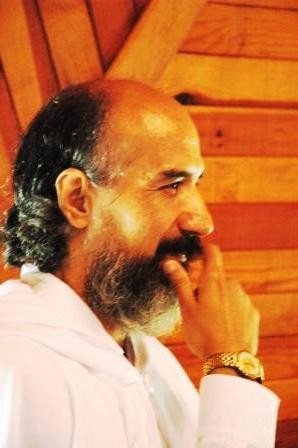 On the Note of Brother Guru Don Gerardo Motoa:I will speak a little on the same subject. The question implicit in the Honorable Guru Don Gerardo's inquiries is very valid: Where are we going as an institution?I have already said several times that everything that can be said on any subject is valid because it is the answer to a concern. It may not be to our liking because we are a little ahead of ourselves, or it may be far beyond our present concerns. But it is an answer that we should take into account, not only out of courtesy, but for its meaning, for the opportunity it offers us to study our own concerns more broadly.The fact is that it is a question for all of us who have adopted some of the incalculable consequences of following any Line of the Great Universal Fraternity. Where are we all going, in general? Because each one goes his own way, as an individual, and as a group of individuals who go their own way, what is it that identifies us?We are following a path where each one is singular, because he is changing and because he is trying to adjust his change to the change of all things. Do we all have any notion of the final result of the change we are going to reach? Therein lies the first difficulty. We all have a different idea of what that change consists of. But we believe that we are looking for a change among all of us. We only believe, we do not know if we are going to achieve it, above all, together, because that would make us all the same and we already know that it cannot be like that.Are we looking for opportunities for change? Maybe someone is. But in any case, they would be opportunities for change within a system, as indeed we are doing. This would be best for everyone. It would make us better than others. At least, wiser or less foolish, as we would like to see it, to remain the same. Because there are always advanced options, and there are always many retards. That is to say, the same as we were before entering some GFU Line. I don't think so, if what we are looking for is a fundamental change in our condition as Human Beings.And this puts us in a dilemma: do we want to change as individuals and be all the same? It is not possible, because of ages, inheritances, individual ambitions and personal issues. Do we want to change as a group of individuals to be more or less alike? That would put us above, or below others. So, what do we want?Grow, of course. But that will make us more different than at the beginning, more solitary, with whom would we share the circumstances that Life would present to us? We would grow, yes, but only inwardly, there would be no one with whom to share what Life would make us discover. And that would make us more unique than we already are, more alien to a reality that we live within our differences, and at the same time more aware of the meaning of those differences.Well, that is precisely what we are looking for as a group.To be aware of our differences and to summarize them in a crisis within ourselves in order to know more deeply where we coincide and where we differ; to add up the coincidences and to observe what our differences are. To be more aware of ourselves in relation to others and to unify, if possible, our differences. If this is not possible, at least to be aware of our differences and choose to wait, opening channels of understanding, if we are out of touch with reality, without reacting against those who want to contradict us. Because some hidden reason, perhaps erroneous, may be encouraging them; but in any case, it makes us participants in their aberrant behavior, in case it is aberrant for us and logical for them.And this is precisely where the question of degrees comes in, degrees of understanding, of course. To what extent is a Brother aware of his conduct? This is where our degree of understanding comes into play. Do we really surpass him in degree? If we have already passed what he shows us, we do not criticize him, we understand him, we are in tune with him, we can help him to realize his degree of consciousness and to overcome it. If, on the contrary, his degree of consciousness seems to us not very comprehensible, it is so because we already have the experience to do it.This is fundamental to recognize a grade. If, for example, we see that a Brother insists on doing things that exceed his grade, we can begin to study the possibility of elevating him to a higher grade, for the simple reason that we have already passed that grade. Who? Those who have the next higher grade, naturally, who are the ones who have already passed that grade, and they are the ones who can check it better. But, if you check if you already have the grade from a higher level, you will see that you still have many things to do. Then there is a futile discussion about this degree. Tentatively, it can be argued that it is to fill a gap in a non-existent Hierarchy and that experiences will make you realize it. Well, yes, but it must be amplified that it is a Degree granted at the level of experimentation, not fully realized. This is valid in an experimental Hierarchy, but not in our case where we already have a Hierarchy that covers all the stages of the Grades.Now, where are we going, as a more or less constituted group? Towards the encounter of the maximum possibilities of Being in the present dimension where we find ourselves, which, by the way, is not the only one.We are moving towards a synthesis that amalgamates many of the individual syntheses that are being surpassed, that are valid in increasingly broader horizons, that do not go beyond the comprehension of each one of those who reach them. Does this change our location? No, we are only more conscious of Being much more than what we are, without excluding ourselves from what we are reaching.Now, this makes us to be more and better without excluding anyone. We cannot talk about space or time. We are more and better, without changing space or time, here and now, generating in each attempt better proposals, inviting others to live them by the conviction of their own personalities. We are Universal as the new Age of Aquarius demands. Each one pretends to be representative of the group, without ceasing to be an individual who represents himself. We are as one individual with many facets united in a common purpose of Being. We are a Great Universal Fraternity.Sat Arhat José Marcelli
October 5, 2008
www.redgfu.net/jmnOriginal text in Spanish:
www.josemarcellinoli.com/2008/pdf/2008_cartas_172.pdf
Translation by: Marcos Paulo González Otero
email: gmarcosp@gmail.com
www.otero.pw
WhatsApp/Telegram: +52 686 119 4097
Version: 14062022-01
Please feel free to forward opinions and corrections.